Publicado en Madrid el 12/03/2020 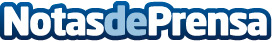 El contactless y los pagos móviles, claves para evitar la propagación del CoronavirusEl intercambio de dinero para pagar en comercios y grandes superficies, tanto en efectivo como a través de tarjeta de crédito, puede ser una vía más para la transmisión del Coronavirus. Como medida de prevención, la compañía española Eurocoinpay propone implementar en comercios herramientas como su pasarela de pago para pagar directamente a través de los diferentes dispositivos móviles sin ningún tipo de contacto y en apenas unos segundosDatos de contacto:Patricia Carrasco653324073Nota de prensa publicada en: https://www.notasdeprensa.es/el-contactless-y-los-pagos-moviles-claves-para Categorias: Internacional Finanzas Software Dispositivos móviles http://www.notasdeprensa.es